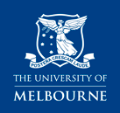 Complete this form if you are an external supervisor invited to supervise a graduate researcher at the University of Melbourne. The completed form acts as an agreement between you, your employer and the University.Return the form and your CV to the University of Melbourne supervisor, the graduate researcher, or their faculty. The information you provide is used to create a formal record about your supervision. Your personal information is treated in accordance with the University’s Privacy Policy.Complete this form if you are an external supervisor invited to supervise a graduate researcher at the University of Melbourne. The completed form acts as an agreement between you, your employer and the University.Return the form and your CV to the University of Melbourne supervisor, the graduate researcher, or their faculty. The information you provide is used to create a formal record about your supervision. Your personal information is treated in accordance with the University’s Privacy Policy.Complete this form if you are an external supervisor invited to supervise a graduate researcher at the University of Melbourne. The completed form acts as an agreement between you, your employer and the University.Return the form and your CV to the University of Melbourne supervisor, the graduate researcher, or their faculty. The information you provide is used to create a formal record about your supervision. Your personal information is treated in accordance with the University’s Privacy Policy.Complete this form if you are an external supervisor invited to supervise a graduate researcher at the University of Melbourne. The completed form acts as an agreement between you, your employer and the University.Return the form and your CV to the University of Melbourne supervisor, the graduate researcher, or their faculty. The information you provide is used to create a formal record about your supervision. Your personal information is treated in accordance with the University’s Privacy Policy.Complete this form if you are an external supervisor invited to supervise a graduate researcher at the University of Melbourne. The completed form acts as an agreement between you, your employer and the University.Return the form and your CV to the University of Melbourne supervisor, the graduate researcher, or their faculty. The information you provide is used to create a formal record about your supervision. Your personal information is treated in accordance with the University’s Privacy Policy.Complete this form if you are an external supervisor invited to supervise a graduate researcher at the University of Melbourne. The completed form acts as an agreement between you, your employer and the University.Return the form and your CV to the University of Melbourne supervisor, the graduate researcher, or their faculty. The information you provide is used to create a formal record about your supervision. Your personal information is treated in accordance with the University’s Privacy Policy.Complete this form if you are an external supervisor invited to supervise a graduate researcher at the University of Melbourne. The completed form acts as an agreement between you, your employer and the University.Return the form and your CV to the University of Melbourne supervisor, the graduate researcher, or their faculty. The information you provide is used to create a formal record about your supervision. Your personal information is treated in accordance with the University’s Privacy Policy.Complete this form if you are an external supervisor invited to supervise a graduate researcher at the University of Melbourne. The completed form acts as an agreement between you, your employer and the University.Return the form and your CV to the University of Melbourne supervisor, the graduate researcher, or their faculty. The information you provide is used to create a formal record about your supervision. Your personal information is treated in accordance with the University’s Privacy Policy.Complete this form if you are an external supervisor invited to supervise a graduate researcher at the University of Melbourne. The completed form acts as an agreement between you, your employer and the University.Return the form and your CV to the University of Melbourne supervisor, the graduate researcher, or their faculty. The information you provide is used to create a formal record about your supervision. Your personal information is treated in accordance with the University’s Privacy Policy.Complete this form if you are an external supervisor invited to supervise a graduate researcher at the University of Melbourne. The completed form acts as an agreement between you, your employer and the University.Return the form and your CV to the University of Melbourne supervisor, the graduate researcher, or their faculty. The information you provide is used to create a formal record about your supervision. Your personal information is treated in accordance with the University’s Privacy Policy.Complete this form if you are an external supervisor invited to supervise a graduate researcher at the University of Melbourne. The completed form acts as an agreement between you, your employer and the University.Return the form and your CV to the University of Melbourne supervisor, the graduate researcher, or their faculty. The information you provide is used to create a formal record about your supervision. Your personal information is treated in accordance with the University’s Privacy Policy.Complete this form if you are an external supervisor invited to supervise a graduate researcher at the University of Melbourne. The completed form acts as an agreement between you, your employer and the University.Return the form and your CV to the University of Melbourne supervisor, the graduate researcher, or their faculty. The information you provide is used to create a formal record about your supervision. Your personal information is treated in accordance with the University’s Privacy Policy.Complete this form if you are an external supervisor invited to supervise a graduate researcher at the University of Melbourne. The completed form acts as an agreement between you, your employer and the University.Return the form and your CV to the University of Melbourne supervisor, the graduate researcher, or their faculty. The information you provide is used to create a formal record about your supervision. Your personal information is treated in accordance with the University’s Privacy Policy.Complete this form if you are an external supervisor invited to supervise a graduate researcher at the University of Melbourne. The completed form acts as an agreement between you, your employer and the University.Return the form and your CV to the University of Melbourne supervisor, the graduate researcher, or their faculty. The information you provide is used to create a formal record about your supervision. Your personal information is treated in accordance with the University’s Privacy Policy.Complete this form if you are an external supervisor invited to supervise a graduate researcher at the University of Melbourne. The completed form acts as an agreement between you, your employer and the University.Return the form and your CV to the University of Melbourne supervisor, the graduate researcher, or their faculty. The information you provide is used to create a formal record about your supervision. Your personal information is treated in accordance with the University’s Privacy Policy.Complete this form if you are an external supervisor invited to supervise a graduate researcher at the University of Melbourne. The completed form acts as an agreement between you, your employer and the University.Return the form and your CV to the University of Melbourne supervisor, the graduate researcher, or their faculty. The information you provide is used to create a formal record about your supervision. Your personal information is treated in accordance with the University’s Privacy Policy.Complete this form if you are an external supervisor invited to supervise a graduate researcher at the University of Melbourne. The completed form acts as an agreement between you, your employer and the University.Return the form and your CV to the University of Melbourne supervisor, the graduate researcher, or their faculty. The information you provide is used to create a formal record about your supervision. Your personal information is treated in accordance with the University’s Privacy Policy.Complete this form if you are an external supervisor invited to supervise a graduate researcher at the University of Melbourne. The completed form acts as an agreement between you, your employer and the University.Return the form and your CV to the University of Melbourne supervisor, the graduate researcher, or their faculty. The information you provide is used to create a formal record about your supervision. Your personal information is treated in accordance with the University’s Privacy Policy.Complete this form if you are an external supervisor invited to supervise a graduate researcher at the University of Melbourne. The completed form acts as an agreement between you, your employer and the University.Return the form and your CV to the University of Melbourne supervisor, the graduate researcher, or their faculty. The information you provide is used to create a formal record about your supervision. Your personal information is treated in accordance with the University’s Privacy Policy.Complete this form if you are an external supervisor invited to supervise a graduate researcher at the University of Melbourne. The completed form acts as an agreement between you, your employer and the University.Return the form and your CV to the University of Melbourne supervisor, the graduate researcher, or their faculty. The information you provide is used to create a formal record about your supervision. Your personal information is treated in accordance with the University’s Privacy Policy.Section One - Graduate researcher detailsSection One - Graduate researcher detailsSection One - Graduate researcher detailsSection One - Graduate researcher detailsSection One - Graduate researcher detailsSection One - Graduate researcher detailsSection One - Graduate researcher detailsSection One - Graduate researcher detailsSection One - Graduate researcher detailsSection One - Graduate researcher detailsSection One - Graduate researcher detailsSection One - Graduate researcher detailsSection One - Graduate researcher detailsSection One - Graduate researcher detailsSection One - Graduate researcher detailsSection One - Graduate researcher detailsSection One - Graduate researcher detailsSection One - Graduate researcher detailsSection One - Graduate researcher detailsSection One - Graduate researcher detailsName Name Name Name Name Name Name Name Name Name Department at the University of Melbourne  Department at the University of Melbourne  Department at the University of Melbourne  Department at the University of Melbourne  Department at the University of Melbourne  Department at the University of Melbourne  Department at the University of Melbourne  Department at the University of Melbourne  Department at the University of Melbourne  Department at the University of Melbourne  Name of University of Melbourne supervisorName of University of Melbourne supervisorName of University of Melbourne supervisorName of University of Melbourne supervisorName of University of Melbourne supervisorName of University of Melbourne supervisorName of University of Melbourne supervisorName of University of Melbourne supervisorName of University of Melbourne supervisorName of University of Melbourne supervisorSection Two - Your details Section Two - Your details Section Two - Your details Section Two - Your details Section Two - Your details Section Two - Your details Section Two - Your details Section Two - Your details Section Two - Your details Section Two - Your details Section Two - Your details Section Two - Your details Section Two - Your details Section Two - Your details Section Two - Your details Section Two - Your details Section Two - Your details Section Two - Your details Section Two - Your details Section Two - Your details TitleTitle Prof      A/Prof      Dr        Ms        Mr       Other, please specify:       Prof      A/Prof      Dr        Ms        Mr       Other, please specify:       Prof      A/Prof      Dr        Ms        Mr       Other, please specify:       Prof      A/Prof      Dr        Ms        Mr       Other, please specify:       Prof      A/Prof      Dr        Ms        Mr       Other, please specify:       Prof      A/Prof      Dr        Ms        Mr       Other, please specify:       Prof      A/Prof      Dr        Ms        Mr       Other, please specify:       Prof      A/Prof      Dr        Ms        Mr       Other, please specify:       Prof      A/Prof      Dr        Ms        Mr       Other, please specify:       Prof      A/Prof      Dr        Ms        Mr       Other, please specify:       Prof      A/Prof      Dr        Ms        Mr       Other, please specify:       Prof      A/Prof      Dr        Ms        Mr       Other, please specify:       Prof      A/Prof      Dr        Ms        Mr       Other, please specify:       Prof      A/Prof      Dr        Ms        Mr       Other, please specify:       Prof      A/Prof      Dr        Ms        Mr       Other, please specify:       Prof      A/Prof      Dr        Ms        Mr       Other, please specify:       Prof      A/Prof      Dr        Ms        Mr       Other, please specify:       Prof      A/Prof      Dr        Ms        Mr       Other, please specify:      Family nameFamily nameGiven name(s)Given name(s)Given name(s)Given name(s)Given name(s)Given name(s)Given name(s)Preferred namePreferred nameHave you ever been an employee or honorary staff member of the University of Melbourne?Have you ever been an employee or honorary staff member of the University of Melbourne?Have you ever been an employee or honorary staff member of the University of Melbourne?Have you ever been an employee or honorary staff member of the University of Melbourne?Have you ever been an employee or honorary staff member of the University of Melbourne?Have you ever been an employee or honorary staff member of the University of Melbourne?Have you ever been an employee or honorary staff member of the University of Melbourne?Have you ever been an employee or honorary staff member of the University of Melbourne?Have you ever been an employee or honorary staff member of the University of Melbourne?Have you ever been an employee or honorary staff member of the University of Melbourne?Have you ever been an employee or honorary staff member of the University of Melbourne?Have you ever been an employee or honorary staff member of the University of Melbourne?Have you ever been an employee or honorary staff member of the University of Melbourne?Have you ever been an employee or honorary staff member of the University of Melbourne?Have you ever been an employee or honorary staff member of the University of Melbourne?Have you ever been an employee or honorary staff member of the University of Melbourne?Have you ever been an employee or honorary staff member of the University of Melbourne? Yes       No Yes       No Yes       NoDate of birth (dd/mm/yyyy)Date of birth (dd/mm/yyyy)Date of birth (dd/mm/yyyy)Date of birth (dd/mm/yyyy)Date of birth (dd/mm/yyyy)Gender Gender Gender Gender Gender  Man or Male      Woman or Female     Non-binary  I/They   Prefer not to say     Man or Male      Woman or Female     Non-binary  I/They   Prefer not to say     Man or Male      Woman or Female     Non-binary  I/They   Prefer not to say     Man or Male      Woman or Female     Non-binary  I/They   Prefer not to say     Man or Male      Woman or Female     Non-binary  I/They   Prefer not to say     Man or Male      Woman or Female     Non-binary  I/They   Prefer not to say     Man or Male      Woman or Female     Non-binary  I/They   Prefer not to say     Man or Male      Woman or Female     Non-binary  I/They   Prefer not to say    Section Three - Contact details - Professional details preferredSection Three - Contact details - Professional details preferredSection Three - Contact details - Professional details preferredSection Three - Contact details - Professional details preferredSection Three - Contact details - Professional details preferredSection Three - Contact details - Professional details preferredSection Three - Contact details - Professional details preferredSection Three - Contact details - Professional details preferredSection Three - Contact details - Professional details preferredSection Three - Contact details - Professional details preferredSection Three - Contact details - Professional details preferredSection Three - Contact details - Professional details preferredSection Three - Contact details - Professional details preferredSection Three - Contact details - Professional details preferredSection Three - Contact details - Professional details preferredSection Three - Contact details - Professional details preferredSection Three - Contact details - Professional details preferredSection Three - Contact details - Professional details preferredSection Three - Contact details - Professional details preferredSection Three - Contact details - Professional details preferredTitle of current position Title of current position Title of current position Title of current position Organisation name Organisation name Organisation name Organisation name Organisation name Organisation name Street addressStreet addressStreet addressStreet addressSuburbSuburbSuburbSuburbState or provinceState or provinceState or provinceState or provinceCountryCountryCountryCountryPostcodeEmailEmailEmailEmailSection Four - Supervisor affiliation declarationSection Four - Supervisor affiliation declarationSection Four - Supervisor affiliation declarationSection Four - Supervisor affiliation declarationSection Four - Supervisor affiliation declarationSection Four - Supervisor affiliation declarationSection Four - Supervisor affiliation declarationSection Four - Supervisor affiliation declarationSection Four - Supervisor affiliation declarationSection Four - Supervisor affiliation declarationSection Four - Supervisor affiliation declarationSection Four - Supervisor affiliation declarationSection Four - Supervisor affiliation declarationSection Four - Supervisor affiliation declarationSection Four - Supervisor affiliation declarationSection Four - Supervisor affiliation declarationSection Four - Supervisor affiliation declarationSection Four - Supervisor affiliation declarationSection Four - Supervisor affiliation declarationSection Four - Supervisor affiliation declarationWill you, the community or the organisation you are part of directly use or benefit from the output, outcome or results of this research? Visit TCSI for further information.Will you, the community or the organisation you are part of directly use or benefit from the output, outcome or results of this research? Visit TCSI for further information.Will you, the community or the organisation you are part of directly use or benefit from the output, outcome or results of this research? Visit TCSI for further information.Will you, the community or the organisation you are part of directly use or benefit from the output, outcome or results of this research? Visit TCSI for further information.Will you, the community or the organisation you are part of directly use or benefit from the output, outcome or results of this research? Visit TCSI for further information.Will you, the community or the organisation you are part of directly use or benefit from the output, outcome or results of this research? Visit TCSI for further information.Will you, the community or the organisation you are part of directly use or benefit from the output, outcome or results of this research? Visit TCSI for further information.Will you, the community or the organisation you are part of directly use or benefit from the output, outcome or results of this research? Visit TCSI for further information.Will you, the community or the organisation you are part of directly use or benefit from the output, outcome or results of this research? Visit TCSI for further information.Will you, the community or the organisation you are part of directly use or benefit from the output, outcome or results of this research? Visit TCSI for further information. Yes       No  Yes       No  Yes       No  Yes       No  Yes       No  Yes       No  Yes       No  Yes       No  Yes       No  Yes       No Are you formally affiliated with a higher education provider or an organisation connected to a higher education provider?If yes, please advise the name of the providerAre you formally affiliated with a higher education provider or an organisation connected to a higher education provider?If yes, please advise the name of the providerAre you formally affiliated with a higher education provider or an organisation connected to a higher education provider?If yes, please advise the name of the providerAre you formally affiliated with a higher education provider or an organisation connected to a higher education provider?If yes, please advise the name of the providerAre you formally affiliated with a higher education provider or an organisation connected to a higher education provider?If yes, please advise the name of the providerAre you formally affiliated with a higher education provider or an organisation connected to a higher education provider?If yes, please advise the name of the providerAre you formally affiliated with a higher education provider or an organisation connected to a higher education provider?If yes, please advise the name of the providerAre you formally affiliated with a higher education provider or an organisation connected to a higher education provider?If yes, please advise the name of the providerAre you formally affiliated with a higher education provider or an organisation connected to a higher education provider?If yes, please advise the name of the providerAre you formally affiliated with a higher education provider or an organisation connected to a higher education provider?If yes, please advise the name of the provider Yes       No  Yes       No  Yes       No  Yes       No  Yes       No  Yes       No  Yes       No  Yes       No  Yes       No  Yes       No Section Five - External supervisor agreement Section Five - External supervisor agreement Section Five - External supervisor agreement Section Five - External supervisor agreement Section Five - External supervisor agreement Section Five - External supervisor agreement Section Five - External supervisor agreement Section Five - External supervisor agreement Section Five - External supervisor agreement Section Five - External supervisor agreement Section Five - External supervisor agreement Section Five - External supervisor agreement Section Five - External supervisor agreement Section Five - External supervisor agreement Section Five - External supervisor agreement Section Five - External supervisor agreement Section Five - External supervisor agreement Section Five - External supervisor agreement Section Five - External supervisor agreement Section Five - External supervisor agreement I am willing to supervise under the University’s Supervisor Eligibility and Registration Policy and Australian Code for the Responsible Conduct of Research. I understand that intellectual property matters arising in relation to supervision will be managed in keeping with the University’s intellectual property and authorship policies. I have read, understood and agree to conduct myself in a manner consistent with the University’s Appropriate Workplace Behaviour Policy.I am willing to supervise under the University’s Supervisor Eligibility and Registration Policy and Australian Code for the Responsible Conduct of Research. I understand that intellectual property matters arising in relation to supervision will be managed in keeping with the University’s intellectual property and authorship policies. I have read, understood and agree to conduct myself in a manner consistent with the University’s Appropriate Workplace Behaviour Policy.I am willing to supervise under the University’s Supervisor Eligibility and Registration Policy and Australian Code for the Responsible Conduct of Research. I understand that intellectual property matters arising in relation to supervision will be managed in keeping with the University’s intellectual property and authorship policies. I have read, understood and agree to conduct myself in a manner consistent with the University’s Appropriate Workplace Behaviour Policy.I am willing to supervise under the University’s Supervisor Eligibility and Registration Policy and Australian Code for the Responsible Conduct of Research. I understand that intellectual property matters arising in relation to supervision will be managed in keeping with the University’s intellectual property and authorship policies. I have read, understood and agree to conduct myself in a manner consistent with the University’s Appropriate Workplace Behaviour Policy.I am willing to supervise under the University’s Supervisor Eligibility and Registration Policy and Australian Code for the Responsible Conduct of Research. I understand that intellectual property matters arising in relation to supervision will be managed in keeping with the University’s intellectual property and authorship policies. I have read, understood and agree to conduct myself in a manner consistent with the University’s Appropriate Workplace Behaviour Policy.I am willing to supervise under the University’s Supervisor Eligibility and Registration Policy and Australian Code for the Responsible Conduct of Research. I understand that intellectual property matters arising in relation to supervision will be managed in keeping with the University’s intellectual property and authorship policies. I have read, understood and agree to conduct myself in a manner consistent with the University’s Appropriate Workplace Behaviour Policy.I am willing to supervise under the University’s Supervisor Eligibility and Registration Policy and Australian Code for the Responsible Conduct of Research. I understand that intellectual property matters arising in relation to supervision will be managed in keeping with the University’s intellectual property and authorship policies. I have read, understood and agree to conduct myself in a manner consistent with the University’s Appropriate Workplace Behaviour Policy.I am willing to supervise under the University’s Supervisor Eligibility and Registration Policy and Australian Code for the Responsible Conduct of Research. I understand that intellectual property matters arising in relation to supervision will be managed in keeping with the University’s intellectual property and authorship policies. I have read, understood and agree to conduct myself in a manner consistent with the University’s Appropriate Workplace Behaviour Policy.I am willing to supervise under the University’s Supervisor Eligibility and Registration Policy and Australian Code for the Responsible Conduct of Research. I understand that intellectual property matters arising in relation to supervision will be managed in keeping with the University’s intellectual property and authorship policies. I have read, understood and agree to conduct myself in a manner consistent with the University’s Appropriate Workplace Behaviour Policy.I am willing to supervise under the University’s Supervisor Eligibility and Registration Policy and Australian Code for the Responsible Conduct of Research. I understand that intellectual property matters arising in relation to supervision will be managed in keeping with the University’s intellectual property and authorship policies. I have read, understood and agree to conduct myself in a manner consistent with the University’s Appropriate Workplace Behaviour Policy.I am willing to supervise under the University’s Supervisor Eligibility and Registration Policy and Australian Code for the Responsible Conduct of Research. I understand that intellectual property matters arising in relation to supervision will be managed in keeping with the University’s intellectual property and authorship policies. I have read, understood and agree to conduct myself in a manner consistent with the University’s Appropriate Workplace Behaviour Policy.I am willing to supervise under the University’s Supervisor Eligibility and Registration Policy and Australian Code for the Responsible Conduct of Research. I understand that intellectual property matters arising in relation to supervision will be managed in keeping with the University’s intellectual property and authorship policies. I have read, understood and agree to conduct myself in a manner consistent with the University’s Appropriate Workplace Behaviour Policy.I am willing to supervise under the University’s Supervisor Eligibility and Registration Policy and Australian Code for the Responsible Conduct of Research. I understand that intellectual property matters arising in relation to supervision will be managed in keeping with the University’s intellectual property and authorship policies. I have read, understood and agree to conduct myself in a manner consistent with the University’s Appropriate Workplace Behaviour Policy.I am willing to supervise under the University’s Supervisor Eligibility and Registration Policy and Australian Code for the Responsible Conduct of Research. I understand that intellectual property matters arising in relation to supervision will be managed in keeping with the University’s intellectual property and authorship policies. I have read, understood and agree to conduct myself in a manner consistent with the University’s Appropriate Workplace Behaviour Policy.I am willing to supervise under the University’s Supervisor Eligibility and Registration Policy and Australian Code for the Responsible Conduct of Research. I understand that intellectual property matters arising in relation to supervision will be managed in keeping with the University’s intellectual property and authorship policies. I have read, understood and agree to conduct myself in a manner consistent with the University’s Appropriate Workplace Behaviour Policy.I am willing to supervise under the University’s Supervisor Eligibility and Registration Policy and Australian Code for the Responsible Conduct of Research. I understand that intellectual property matters arising in relation to supervision will be managed in keeping with the University’s intellectual property and authorship policies. I have read, understood and agree to conduct myself in a manner consistent with the University’s Appropriate Workplace Behaviour Policy.I am willing to supervise under the University’s Supervisor Eligibility and Registration Policy and Australian Code for the Responsible Conduct of Research. I understand that intellectual property matters arising in relation to supervision will be managed in keeping with the University’s intellectual property and authorship policies. I have read, understood and agree to conduct myself in a manner consistent with the University’s Appropriate Workplace Behaviour Policy.I am willing to supervise under the University’s Supervisor Eligibility and Registration Policy and Australian Code for the Responsible Conduct of Research. I understand that intellectual property matters arising in relation to supervision will be managed in keeping with the University’s intellectual property and authorship policies. I have read, understood and agree to conduct myself in a manner consistent with the University’s Appropriate Workplace Behaviour Policy.I am willing to supervise under the University’s Supervisor Eligibility and Registration Policy and Australian Code for the Responsible Conduct of Research. I understand that intellectual property matters arising in relation to supervision will be managed in keeping with the University’s intellectual property and authorship policies. I have read, understood and agree to conduct myself in a manner consistent with the University’s Appropriate Workplace Behaviour Policy.I am willing to supervise under the University’s Supervisor Eligibility and Registration Policy and Australian Code for the Responsible Conduct of Research. I understand that intellectual property matters arising in relation to supervision will be managed in keeping with the University’s intellectual property and authorship policies. I have read, understood and agree to conduct myself in a manner consistent with the University’s Appropriate Workplace Behaviour Policy.SignatureSignatureSignatureDate (dd/mm/yyyy)Date (dd/mm/yyyy)Date (dd/mm/yyyy)Date (dd/mm/yyyy)Section Six - Employer agreementSection Six - Employer agreementSection Six - Employer agreementSection Six - Employer agreementIf you are employed, this section should be completed by your employer to show they support your supervision of the graduate researcher. If you are employed, this section should be completed by your employer to show they support your supervision of the graduate researcher. If you are employed, this section should be completed by your employer to show they support your supervision of the graduate researcher. If you are employed, this section should be completed by your employer to show they support your supervision of the graduate researcher. I employ or supervise the above staff member and support their supervision of the graduate researcher.I employ or supervise the above staff member and support their supervision of the graduate researcher.I employ or supervise the above staff member and support their supervision of the graduate researcher.I employ or supervise the above staff member and support their supervision of the graduate researcher.Organisation namePositionSignatureDate (dd/mm/yyyy)The below is for University of Melbourne completionThe below is for University of Melbourne completionThe below is for University of Melbourne completionThe below is for University of Melbourne completionSection Seven - Head of Department agreementSection Seven - Head of Department agreementSection Seven - Head of Department agreementSection Seven - Head of Department agreementI confirm that the appointment of this supervisor is appropriate as per the University’s Supervisor Eligibility and Registration Policy and Australian Code for the Responsible Conduct of Research. I am satisfied, in consultation with the Faculty Dean or delegate, that appropriate intellectual property and authorship agreements are in place.I confirm that the appointment of this supervisor is appropriate as per the University’s Supervisor Eligibility and Registration Policy and Australian Code for the Responsible Conduct of Research. I am satisfied, in consultation with the Faculty Dean or delegate, that appropriate intellectual property and authorship agreements are in place.I confirm that the appointment of this supervisor is appropriate as per the University’s Supervisor Eligibility and Registration Policy and Australian Code for the Responsible Conduct of Research. I am satisfied, in consultation with the Faculty Dean or delegate, that appropriate intellectual property and authorship agreements are in place.I confirm that the appointment of this supervisor is appropriate as per the University’s Supervisor Eligibility and Registration Policy and Australian Code for the Responsible Conduct of Research. I am satisfied, in consultation with the Faculty Dean or delegate, that appropriate intellectual property and authorship agreements are in place.NamePositionSignatureDate (dd/mm/yyyySection Eight - University of Melbourne office use onlySection Eight - University of Melbourne office use onlySection Eight - University of Melbourne office use onlyProposed supervisory teamNote for the graduate researchers’ record on Student One, external supervisors must have a percentage load greater than zero.Proposed supervisory teamNote for the graduate researchers’ record on Student One, external supervisors must have a percentage load greater than zero.Proposed supervisory teamNote for the graduate researchers’ record on Student One, external supervisors must have a percentage load greater than zero.PositionNameContribution percentageExternal supervisor category for StudentOne Academic      Industry